ЗВІТпро відзначення Дня Соборності в Дніпропетровському професійному залізничному ліцеїЗ метою  нагоди Дня Соборності України та 98-ї річниці проголошення Акта Злуки Української Народної Республіки і Західноукраїнської Народної Республіки в ДПЗЛ 19-20 січня були проведенні урочисті заходи.План проведення заходів.Єдиний урок до Дня Соборності України.Оформлення стенду «22 січня – День Соборності України».Книжкова виставка до Дня Соборності України.Конкурс учнівських робіт та рефератів, з даної тематики.Вікторина «Державні символи України».1.Єдиний урок до Дня Соборності України.    22 січня 1918 року Центральна Рада своїм Четвертим Універсалом проголосилаУкраїнську Народну Республіку самостійною, незалежною, вільною державою українського народу. А 22 січня 1919 р. відбулося об'єднання УНР і Західно-Української Народної Республіки (ЗУНР).   Останніми роками на високий державний рівень піднесене свято проголошення Акту злуки Української і Західноукраїнської Народних республік. 
     Поняття соборності в національно-політичному розумінні єднання Наддніпрянщини і Галичини було задеклароване Головною Руською Радою у Львові ще 1848 року. 
     Однак ця ідея остаточно викристалізувалася на зламі ХІХ і ХХ століть. 
Проведення вікторини з учнями ДПЗЛ «Що ми знаємо про Державні символи України?».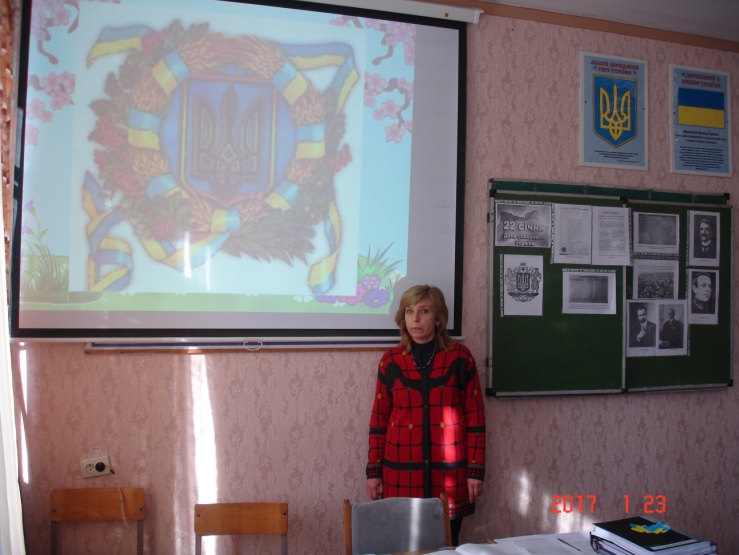 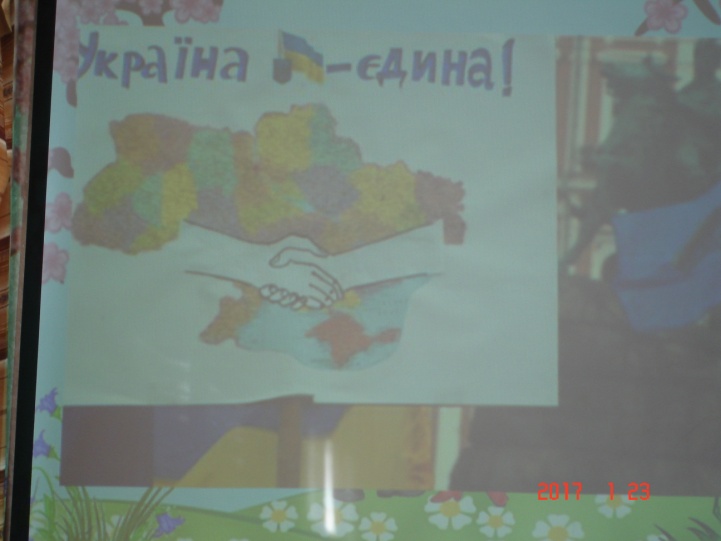 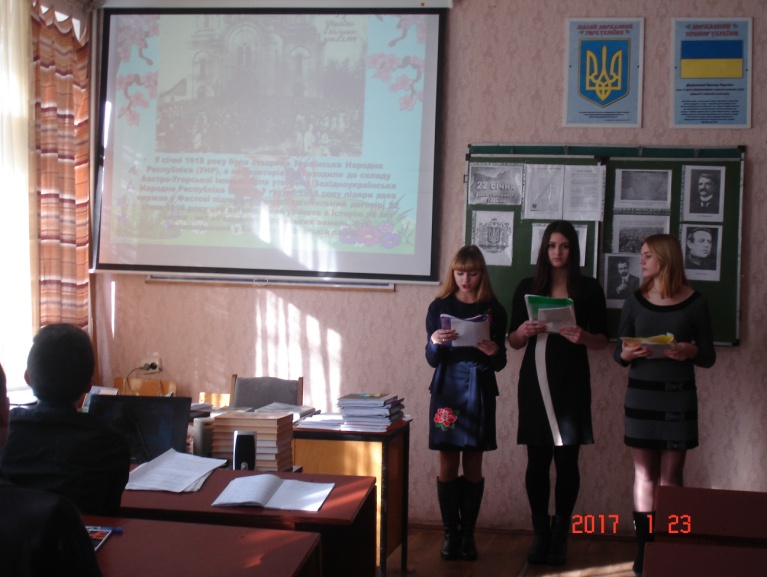 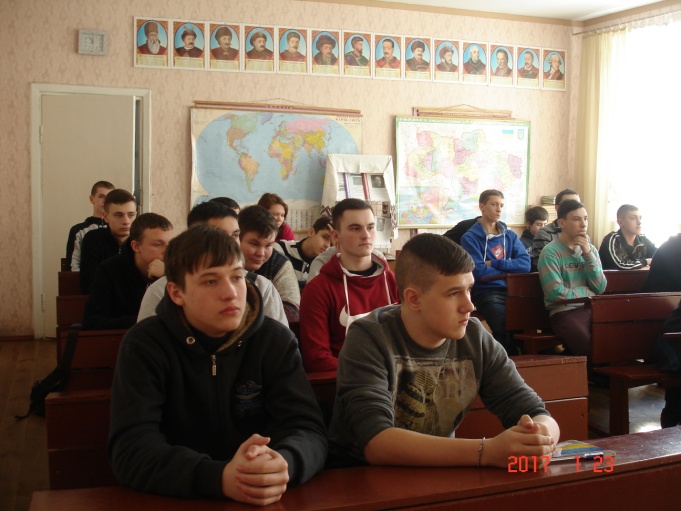 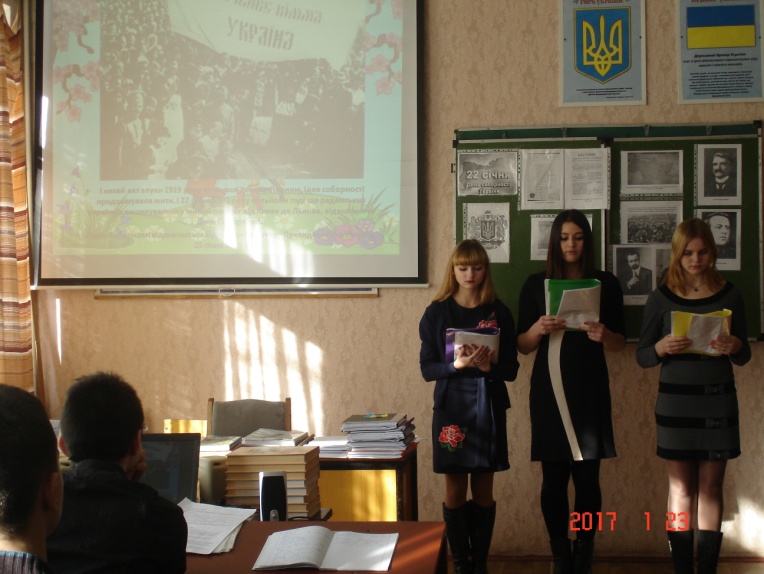 2.Оформлення стенду «22 січня – День Соборності України».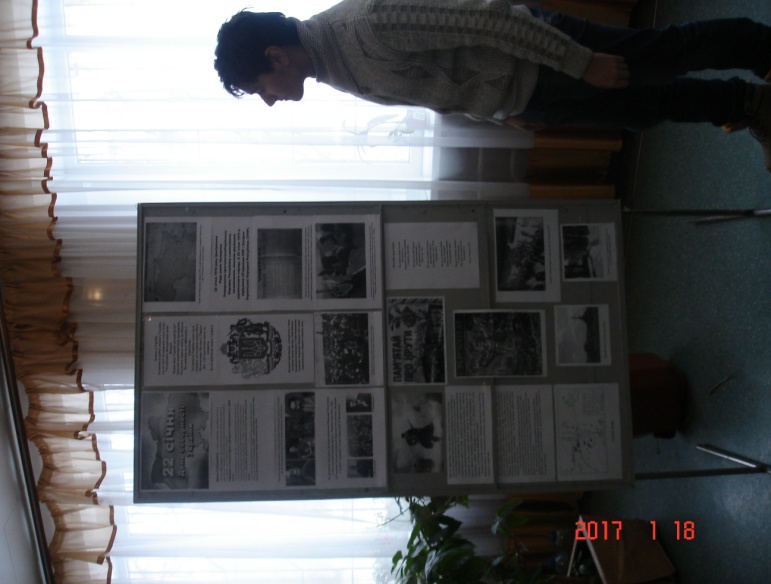 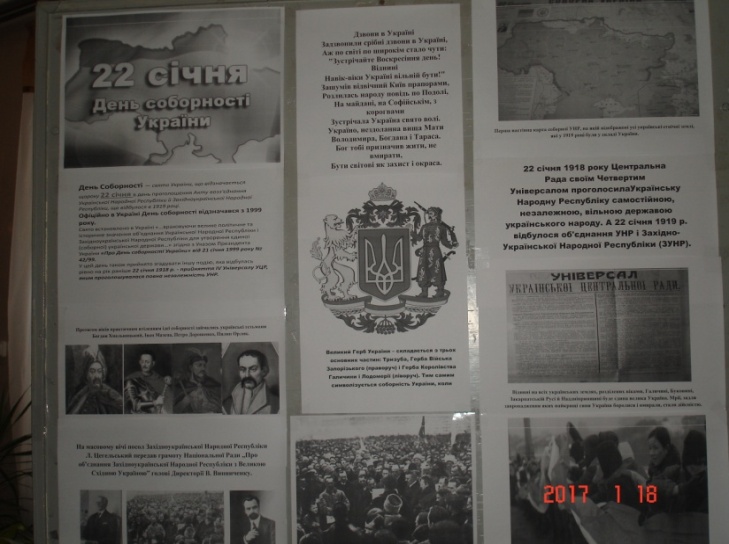 3.Книжкова виставка до Дня Соборності України.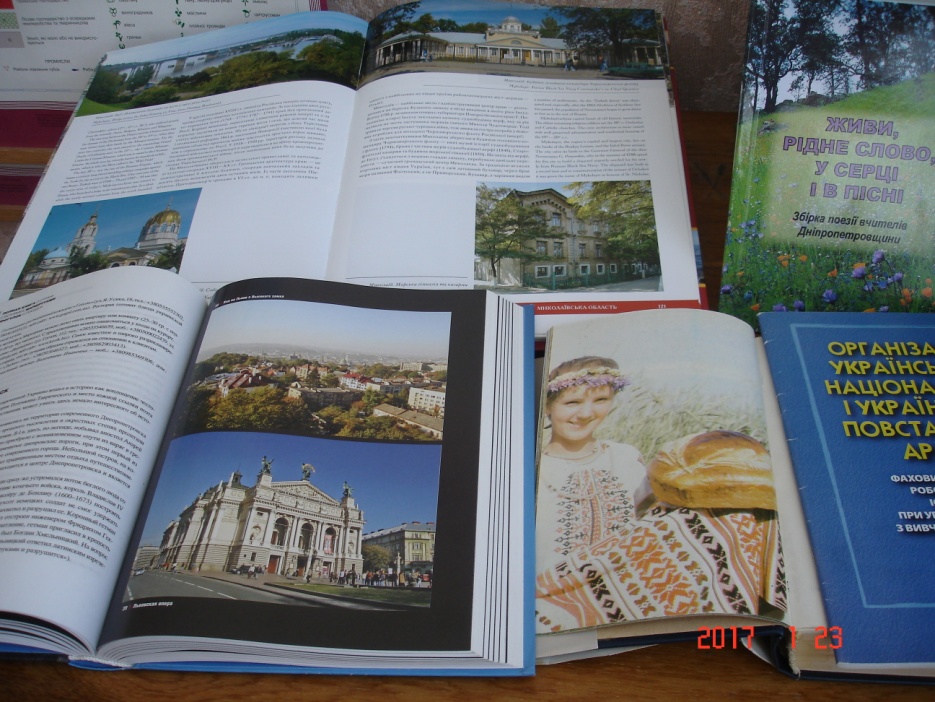 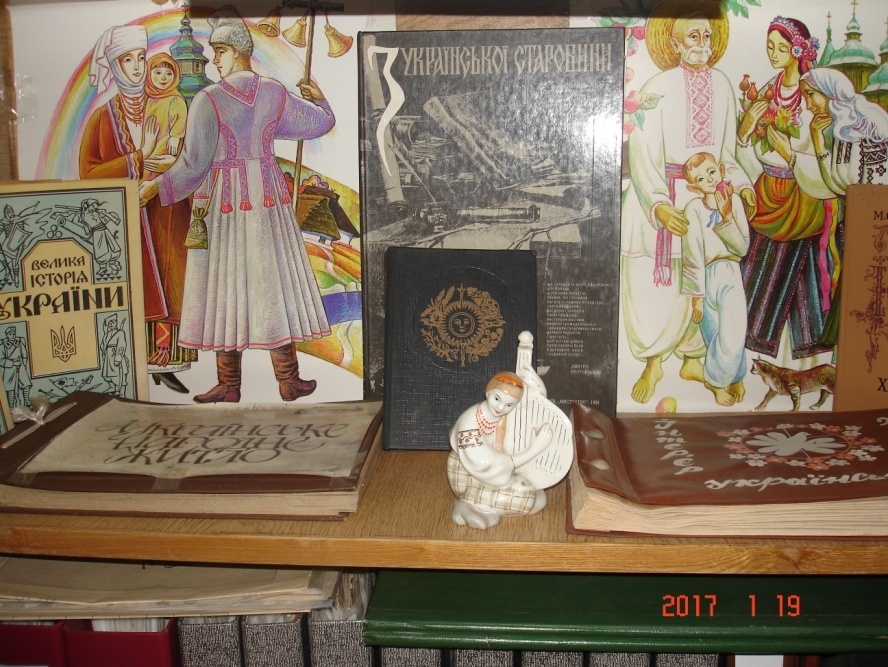 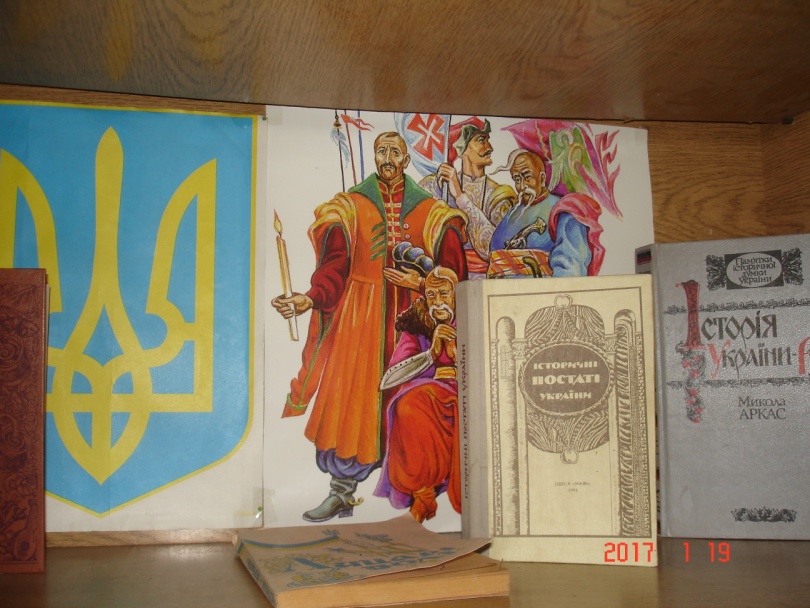 4.Конкурс учнівських робіт та рефератів, з даної тематики.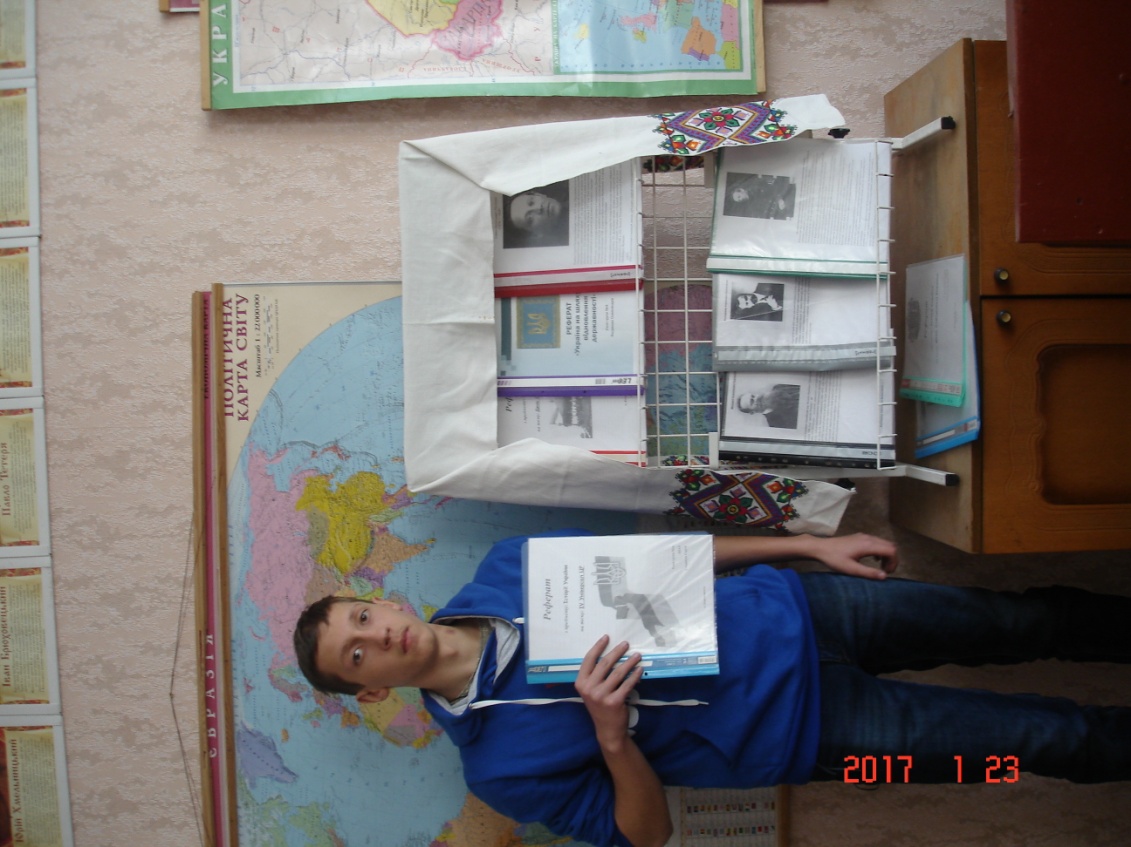 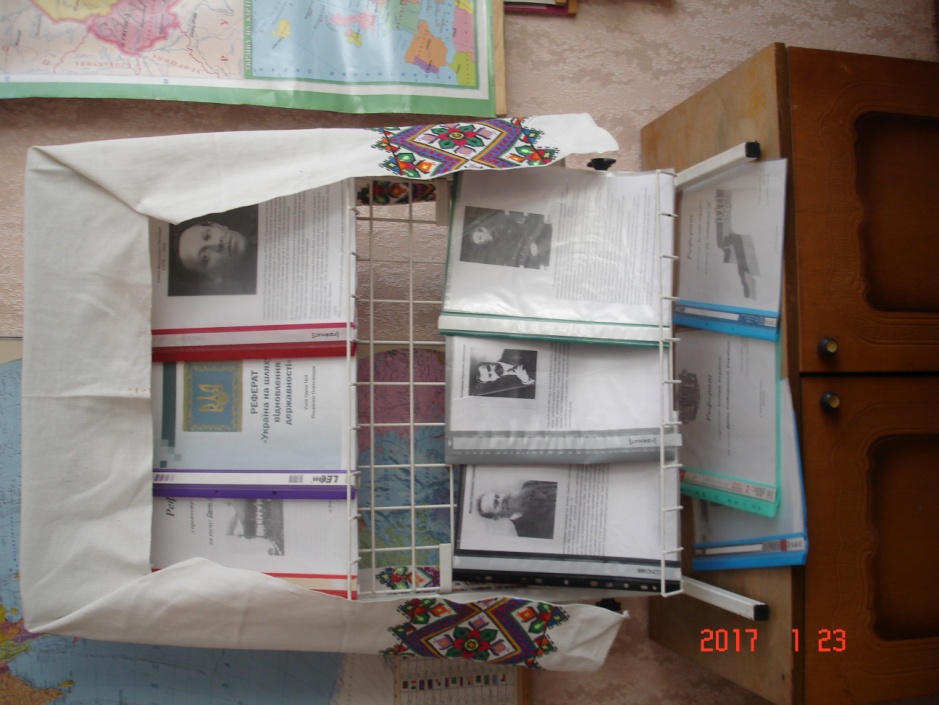 5.Вікторина «Державні символи України».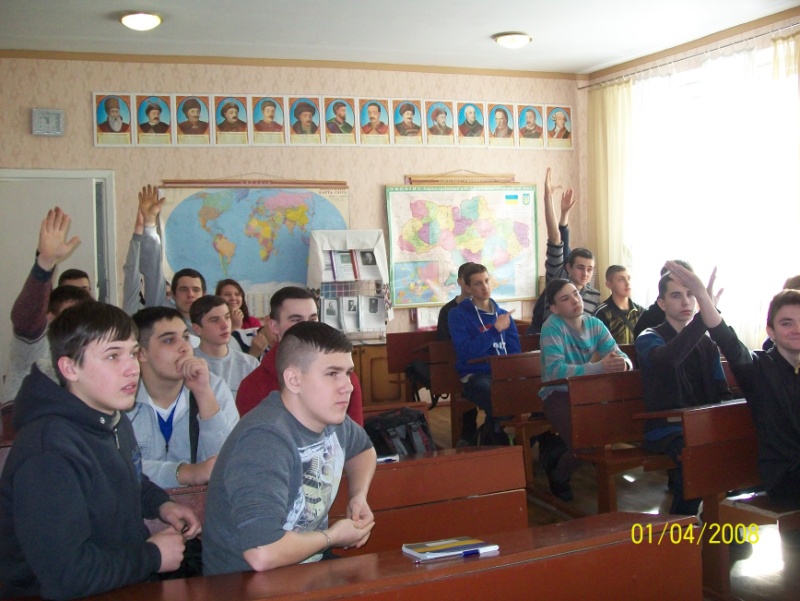 